lMADONAS NOVADA PAŠVALDĪBA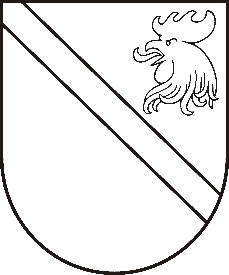 Reģ. Nr. 90000054572Saieta laukums 1, Madona, Madonas novads, LV-4801 t. 64860090, e-pasts: pasts@madona.lv ___________________________________________________________________________MADONAS NOVADA PAŠVALDĪBAS DOMESLĒMUMSMadonā2021.gada 30.martā								               Nr.135									     (protokols Nr.8, 13.p.)Par Izglītības programmu projektu konkursa 2021.gadā apstiprināšanuIr sagatavots Madonas novada pašvaldības Izglītības programmu konkursa nolikuma projekts, kas nosaka kārtību, kādā tiek iesniegti, izvērtēti izglītības programmu projektu pieteikumi konkursam 2021.gadā, lai pretendētu uz finansiālu atbalstu to īstenošanai. Izglītības programmu konkursa mērķis ir sekmēt mūžizglītības nozīmi sabiedrībā. Izglītības programmu projektu konkursa nolikums paredz, ka projektu konkursu izsludina  01.04.2021., projektus iesniedz līdz 31.05.2021., projektu ieviešana no 01.07.2021. Projektu konkursam paredzētais finansējums EUR 4000,00, maksimālais finansējums vienam projektam EUR 500,00.Noklausījusies Izglītības nodaļas speciālistes V.Vecozolas ziņojumu, ņemot vērā 18.03.2021. Izglītības un jaunatnes lietu komitejas atzinumu, atklāti balsojot:  PAR –  14 (Agris Lungevičs, Aleksandrs Šrubs, Andrejs Ceļapīters, Andris Sakne, Antra Gotlaufa, Artūrs Grandāns, Gatis Teilis, Gunārs Ikaunieks, Inese Strode, Ivars Miķelsons, Rihards Saulītis, Valda Kļaviņa, Valentīns Rakstiņš, Zigfrīds Gora), PRET – NAV, ATTURAS – NAV, Madonas novada pašvaldības dome NOLEMJ:Apstiprināt “Izglītības programmu projektu konkurss - 2021” nolikumu.Apstiprināt “Izglītības programmu projektu konkurss - 2021” pieteikumu vērtēšanas komisiju sekojošā sastāvā:Zigfrīds Gora - komisijas priekšsēdētājs – domes priekšsēdētāja vietnieks; Vivita Vecozola   -     Izglītības nodaļas speciāliste;Inese Solozemniece - Projektu ieviešanas  nodaļas vadītāja; Klinta Galeja    -     Projektu ieviešanas  nodaļas projektu sagatavošanas un ieviešanas speciāliste;Veronika Caune –       Ētikas komisijas locekle.Pielikumā: Izglītības programmu projektu konkursa nolikums.Domes priekšsēdētājs						    A.LungevičsVecozola 26378836